FOURNITURES A PREVOIR POUR LA RENTREE DE VOTRE ENFANT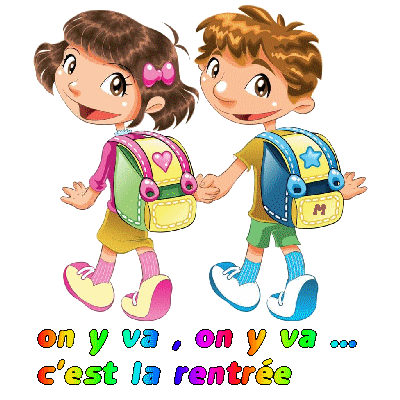 Classe maternelle M1M2FR1 BAL Marie-Annick 2020/2021Pour étiqueter le matériel au nom de votre enfant: c-monétiquette.fr ou a-qui-s.fMettre le tout dans un sac marqué avec le prénom et nom de l’enfant. J’insiste sur les trousses : bien mettre les crayons de couleurs et les feutres DANS la trousse (pas dans l’emballage à part) et marquer CHAQUE crayon et feutre du prénom. Merci de respecter les références de fournitures.Je vous remercie par avance pour votre collaboration et vous souhaite une excellente rentrée 2020.Chers parents,En tant qu’enseignantes à la maternelle de l’Ecole Européenne, nous aimerions vous souhaiter la bienvenue à vous et à votre enfant dans la section francophone. Nous nous réjouissons dès à présent à la perspective de passer une excellente année scolaire ensemble.Comme un certain nombre d’entre vous sont des nouveaux venus, je suis sûre que vous vous posez beaucoup de questions mais j’espère que les informations qui suivent vous aideront un tant soit peu. Nous aurons une réunion parents/enseignant/atsem/représentant de parents d’élèves, le vendredi 4 septembre (seuls les parents sont invités, merci). Nous vous entretiendrons sur les thèmes et les projets des cinq périodes pour l’année scolaire 2020/2021. Nous répondrons à toute question (pédagogique ou pratique) sur la maternelle ou l’Ecole Européenne. Le Curriculum de l’Education Précoce pour les Ecoles Européennes est accessible sur le site des Ecoles Européennes http://www.schola-europaea.eu/ELC/.Les atsem avec lesquelles nous collaborerons, répondront à vos questions sur la cantine. Un parent représentant de l’APE-EES répondra à vos questions sur la garde après l’école, sur les activités proposées aux enfants après l’école et sur l’engagement des parents d’élèves à l’Ecole Européenne de Strasbourg. La sécurité des enfants étant une de nos  priorités, il est impératif de nous informer en cas d’absence de votre enfant en envoyant un courriel à absences.ees@outlook.fr . Il en va de même pour tout changement de programme à l’heure des repas de midi ou des sorties en téléphonant à l’école ou en envoyant un courriel à l’école : ecole.europeenne@ac-strasbourg.fr. Il est aussi important d’ici septembre de préparer votre enfant à sa rentrée en discutant avec lui des différents changements auxquels il aura à faire face (nouvelle école, peut-être langue différente) et en l’aidant à améliorer son français et son autonomie (s’habiller seul, manger seul, gérer son passage aux toilettes…).Enfin, n’hésitez pas à nous poser toute question ou nous exposer toute préoccupation. Nous ferons de notre mieux pour que cette rentrée soit plaisante et la plus détendue possible.Cordialement,Les maitressesFournituresNiveau concernéElba Classeur A3 italienne 4 anneaux en D dos 55mm PVC noir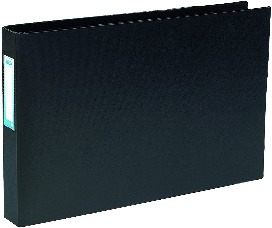 M1 11 Pochettes perforées, format A3, ouverture en haut, transparentesM112 Intercalaires carte lustrée 3/10 A3 23TM110 Pochettes perforées, transparentes, format A4M1Coussin carreau de chaise « Bertil » IKEA grisM11 trousse deux compartiments (marquer avec le prénom)M1/M25 bâtons de colle en bâton UHU (grand) (marquer avec le prénom)M1/M2 12 Crayons de couleurs  de forme triangulaire ergonomique (marquer avec le prénom et mettre dans un des compartiments de la trousse)M1/M212 feutres XL (marquer avec le prénom et mettre dans un des compartiments de la trousse)M1/M22 boites de mouchoirsM1/M21 porte vues A4 40 vues (coller une étiquette prénom)M1/M2A marquerTennis sans lacet et à semelle blanche (pas de patins de gymnastique ou de chaussons)M1/M2PrénomBottes de pluieM1/M2PrénomPantalons et veste de pluie dans un sac en tissuM1/M2PrénomGourde (pas de bouteille en plastique)M1/M2Prénom